Ограничено право на применение налоговых льгот для налогоплательщиков единого сельскохозяйственного налога. Соответствующая система налогообложения для сельскохозяйственных товаропроизводителей (ст. 346.1 НК РФ) устанавливала, что индивидуальные предприниматели, являющиеся налогоплательщиками единого сельскохозяйственного налога, освобождаются от обязанности по уплате налога на имущество физических лиц (в отношении имущества, используемого для осуществления предпринимательской деятельности). 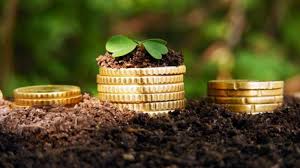 С 2018 г. Федеральным законом от 27.11.2017 № 335-ФЗ (п. 57 ст. 2) в указанные нормы НК РФ внесены изменения, согласно которым индивидуальные предприниматели могут «льготировать» только имущество, используемое для предпринимательской деятельности при производстве сельскохозяйственной продукции, первичной и последующей (промышленной) переработке и реализации этой продукции, а также при оказании услуг сельскохозяйственными товаропроизводителями. 